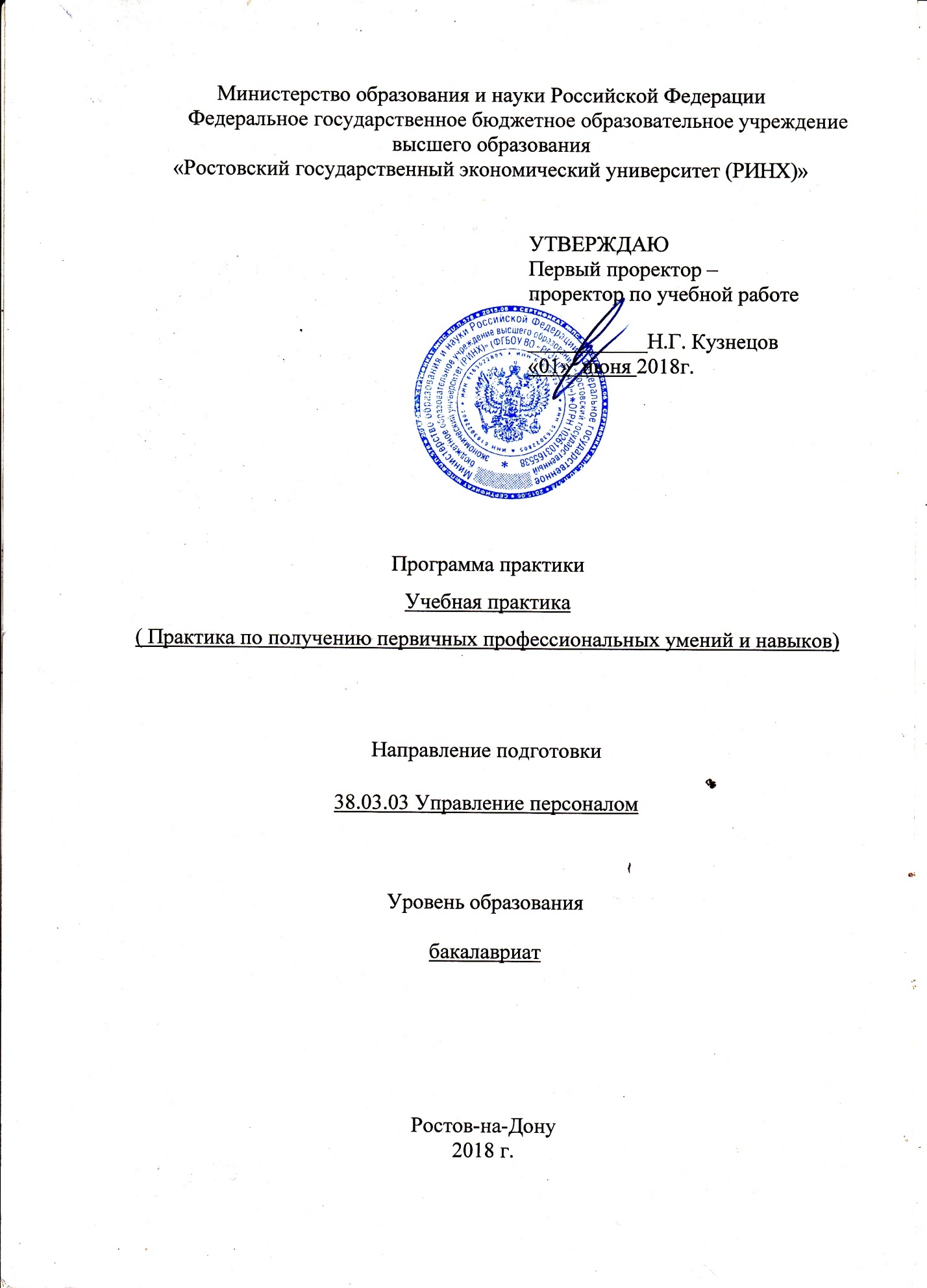 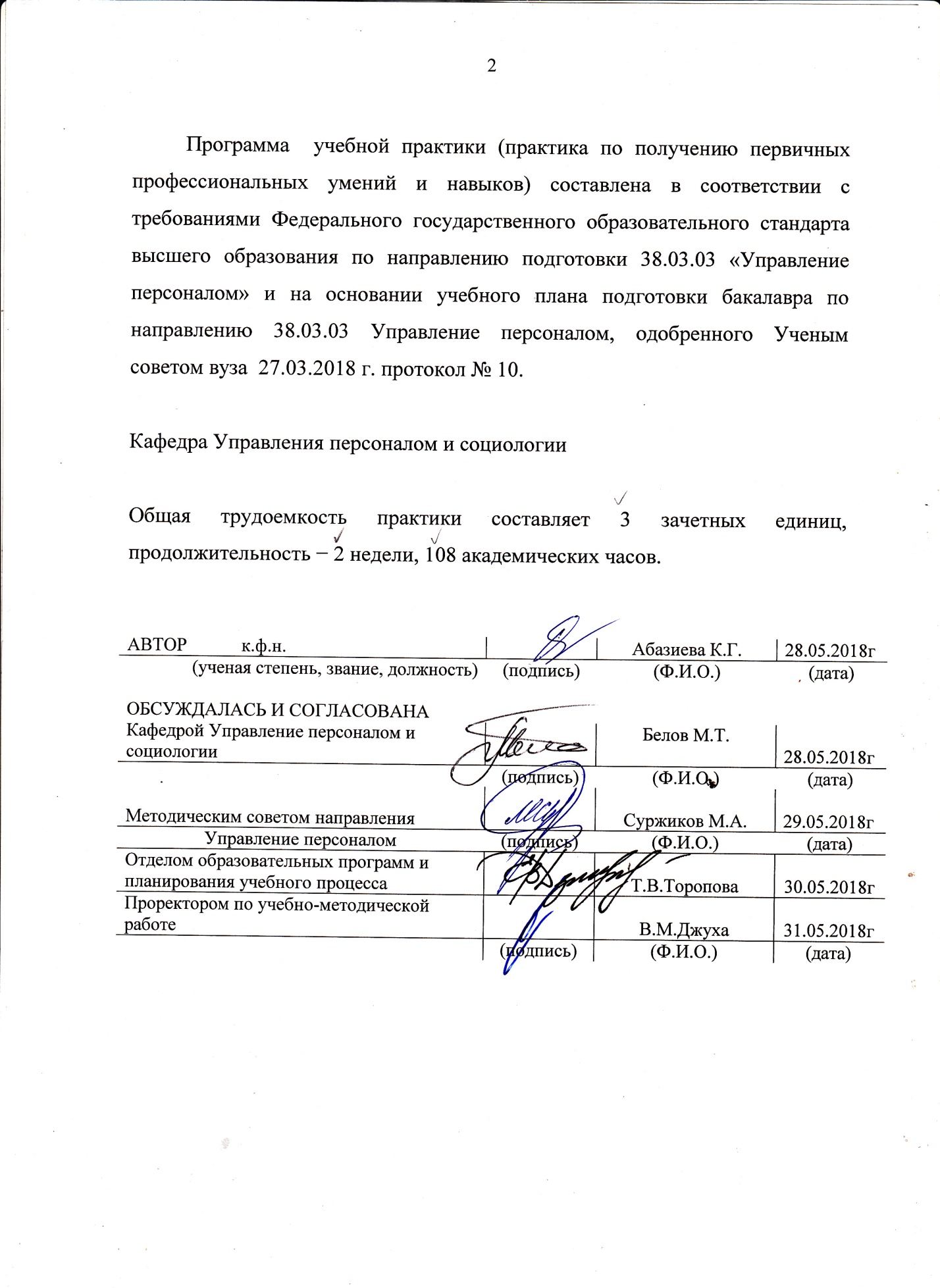 ЦЕЛИ И ЗАДАЧИ ПРОВЕДЕНИЯ ПРАКТИКИ1.1 Цели практики: закрепление и углубление теоретических знаний по управлению персоналом, полученных в ходе учебного процесса.1.2. Задачи практики: Задачи учебной практики состоят в следующем: изучение системы управления персоналом в организации;  изучение методов и функций управления персоналом;  ознакомление с организационными структурами подразделений по управлению персоналом;  изучение кадровой политики и кадровой стратегии управления персоналом;  ознакомление с современными технологиями управления персоналом в организации;  ознакомление с системами оценки исполнения персонала в организации;  изучение и анализ систем привлечения персонала;  изучение и анализ системы обучения персонала в организации;  изучение и анализ системы мотивации персонала в организации;  изучение и анализ системы высвобождения персонала:  ознакомление с корпоративной культурой;  овладение методами анализа рынка труда.МЕСТО ПРАКТИКИ В СТРУКТУРЕ ОБРАЗОВАТЕЛЬНОЙ ПРОГРАММЫЦикл (раздел) ОП: Б2.ВКурс:  1 курс- очная форма обучения;  1 курс- заочная форма обучения Связь с дисциплинами учебного планаТРЕБОВАНИЯ К РЕЗУЛЬТАТАМ ПРОХОЖДЕНИЯ ПРАКТИКИСПОСОБЫ ПРОВЕДЕНИЯ ПРАКТИКИСтационарная, выезднаяФОРМЫ ПРОВЕДЕНИЯ ПРАКТИКИДискретно.МЕСТО ПРОВЕДЕНИЯ ПРАКТИКИПрактики проводятся в сторонних организациях или на кафедрах и в лабораториях вуза, обладающих необходимым кадровым и научно-техническим потенциалом.СОДЕРЖАНИЕ ПРАКТИКИФормами отчетности студентов о прохождении практики являются дневник и отчет.ФОНД ОЦЕНОЧНЫХ СРЕДСТВФонд оценочных средств для проведения промежуточной аттестации обучающихся по практике представлен в Приложении 1 к программе практики.УЧЕБНО-МЕТОДИЧЕСКОЕ И ИНФОРМАЦИОННОЕ ОБЕСПЕЧЕНИЕ ПРАКТИКИОсновная и дополнительная литератураПеречень ресурсов информационно-телекоммуникационной сети «Интернет»Перечень программного обеспеченияПеречень информационно-справочных системМАТЕРИАЛЬНО-ТЕХНИЧЕСКОЕ ОБЕСПЕЧЕНИЕ ПРАКТИКИМатериально-техническое обеспечение практики должно быть достаточным для достижения целей практики и должно соответствовать действующим санитарным и противопожарным нормам, а также требованиям техники безопасности при проведении учебных и научно-производственных работ.Студентам должна быть обеспечена возможность доступа к информации, необходимой для выполнения задания по практике и написанию отчета.Организации, учреждения и предприятия, а также учебно-научные подразделения Университета должны обеспечить рабочее место студента компьютерным оборудованием в объемах, достаточных для достижения целей практики.МЕТОДИЧЕСКИЕ УКАЗАНИЯОбучающийся в ходе прохождения практики должен самостоятельно рассмотреть следующие вопросы:1. Предприятие как система (миссия, цели организации, организационно-правовая форма, основные направления деятельности).2. Организационная структура предприятия: её тип,    характеристика, схема структуры управления.  3.  Структура служб или отдельные специалисты осуществляющие управление персоналом. Отдел кадров (специалист по кадрам), экономический отдел (экономист), отдел организации труда и зарплаты (экономист по труду) 4. Функции служб по управлению персоналом или должностные инструкции специалистов.5. Отдел кадров: его функции, документация по персоналу, приказы о приеме на работу и увольнениях, формы, личные дела.Выводы в виде обобщения и возможные направления совершенствования прохождения учебной практики.Отчет о прохождении учебной практики оформляется в папке-скоросшивателе по вопросам указанным в заданиях раздела 7. Титульный лист оформляется в соответствии с приложением  1. Далее лист – содержание отчета  по вопросам раздела 7. В конце отчета дается список литературы и перечень практических материалов предприятия, которые использовались при написании отчета. Общий объем отчета должен составлять не менее 25 страниц.К отчету обязательно прикладывается дневник о прохождении практики, в котором указывается даты прохождения практики, перечень рассмотренных вопросов по прохождению практики с указанием даты рассмотрения вопросов и характеристика на студента-практиканта, которую дает руководитель практики от предприятия. Печати предприятия в дневнике ставятся на датах начала и окончания практики и на характеристике, которую дает руководитель на студента-практиканта,  а также на листе,  где он ставит оценку прохождения практики и свою подпись.Формы промежуточной аттестации (по итогам практики)Составление и защита отчета, зачет. Для студентов очной формы обучения сдача отчета и его защита производятся в начале нового учебного года. Для студентов заочной формы обучения сдача и защита отчета в период проведения экзаменационной сессии.Обучающиеся - практиканты обязаны   до отъезда на практику:- получить методические рекомендации по практике, ознакомиться с ним, пройти инструктаж у руководителя практики от университета;- оформить и представить на кафедру договор о практике (получить направление на практику), подготовить дневник;во время прохождения практики:- своевременно прибыть на предприятие, сделать отметку о прибытии в дневнике, оформить пропуск и другие необходимые документы;- прибыть к руководителю практики от предприятия, пройти инструктаж по охране труда, технике безопасности и правилам внутреннего распорядка на месте практики;- регулярно вести дневник и готовить материалы для отчёта, представлять их  на проверку руководителям практики;- участвовать в общественной работе предприятия-базы практики;- оформить отчет о практике в папке-скоросшиватель, сдать его на проверку руководителям практики и подготовиться к  защите отчёта   в университете,  завершить оформление дневника;- отметить убытие с практики в дневнике;по окончании практики и возвращении в университет:- сдать отчет о прохождении учебно-ознакомительной практике и заполненный дневник, ознакомиться с графиком  защиты отчетов  Обязанности руководителя практики от кафедрыРуководитель практики от РГЭУ осуществляет:инструктаж по подготовке к практике (во время установочной сессии),консультации по выбору базы практики и контроль за своевременным заключением договора с организацией,периодический контроль за работой студентов в организации, консультации в оформлении отчёта о практике, принимает участие в оценке результатов практики. Обязанности руководителя практики от предприятияработает в контакте с руководителем производственной практики от университета;организует прохождение производственной практики студентов всоответствии с настоящей программой и выданным заданием;обеспечивает соблюдение индивидуальных графиков прохождения практики; обеспечивает качественное проведение инструктажа по охране труда,технике безопасности и пожарной безопасности, по режиму и трудовому распорядку работы, по охране и защите коммерческой и другой информации, "ноу-хау";знакомит или обеспечивает знакомство студентов-практикантов скраткой историей становления предприятия, его уставом, основными направлениями деятельности, структурой управления, с организацией работ в конкретных производственных или функциональных подразделениях предприятия, с техническими и технологическими процессами, составом оборудования и его эксплуатацией,материально-техническим оснащением;вводит в сферу практической деятельности предприятия; предоставляет возможность ознакомиться с состоянием автоматизации на предприятии;осуществляет учет и контроль за производственной работой практикантов, помогает им грамотно выполнять все задания, знакомит с передовыми методами работы и с отраслевой информацией по передовому производственному опыту, по совершенствованию работы предприятия, перспективам его развития и улучшению показателей автоматизации;вовлекает студентов в научно-исследовательскую работу и оказывает помощь в подборе материала;предоставляет возможность пользоваться ПК, оргтехникой, а также литературой, технической, экономической, коммерческой и другой документацией, не являющейся объектом коммерческой тайны предприятия, при написании отчетов по практике, выполнении научно-исследовательских, курсовых и дипломных работ, подготовке публикаций;контролирует соблюдение практикантами производственной и трудовой дисциплины и своевременно сообщает в университет о всех случаях серьезного нарушения студентами правил внутреннего распорядка;контролирует ведение дневников, подготовку материалов и отчетовпрактикантов, составляет на них производственные характеристики;осуществляет регулярную информационную связь с университетом;отчитывается перед руководством предприятия за организацию и проведение практики.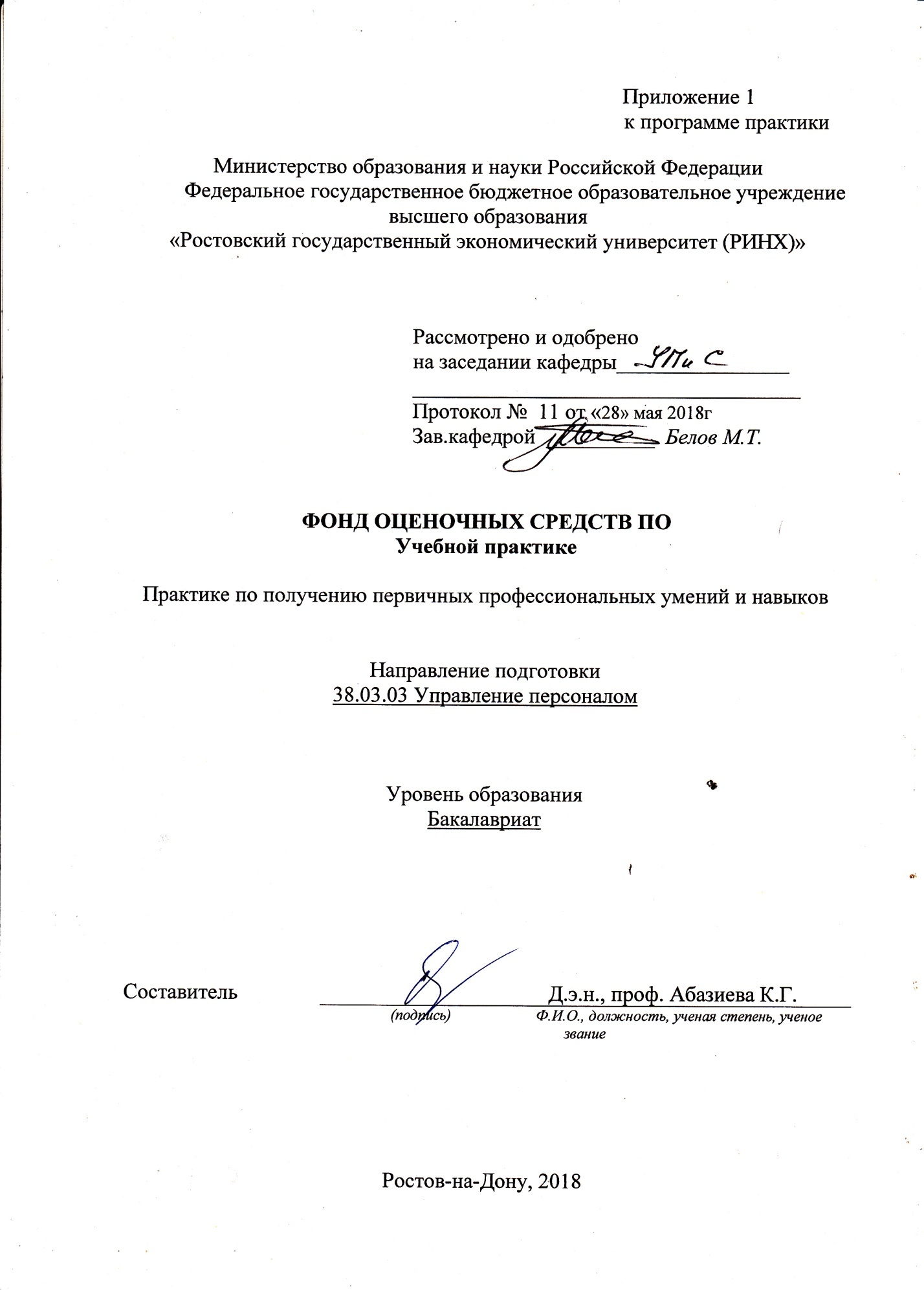 Оглавление1 Перечень компетенций с указанием этапов их формирования в процессе освоения образовательной программы	32 Описание показателей и критериев оценивания компетенций на различных этапах их формирования, описание шкал оценивания	33 Типовые контрольные задания или иные материалы, необходимые для оценки знаний, умений, навыков и (или) опыта деятельности, характеризующих этапы формирования компетенций в процессе освоения образовательной программы	54 Методические материалы, определяющие процедуры оценивания знаний, умений, навыков и (или) опыта деятельности, характеризующих этапы формирования компетенций	61 Перечень компетенций с указанием этапов их формирования в процессе освоения образовательной программыПеречень компетенций с указанием этапов их формирования представлен в п. 3. «Требования к результатам освоения практики» программы практики. 2 Описание показателей и критериев оценивания компетенций на различных этапах их формирования, описание шкал оценивания  2.1 Показатели и критерии оценивания компетенций:  2.2 Шкалы оценивания:   Контроль успеваемости осуществляется в рамках накопительной балльно-рейтинговой системы в 100-балльной шкале:84-100 баллов (оценка «отлично») 67-83 баллов (оценка «хорошо») 50-66 баллов (оценка «удовлетворительно») 0-49 баллов (оценка «неудовлетворительно») 50-100 баллов (зачет)0-49 баллов (незачет)3 Типовые контрольные задания или иные материалы, необходимые для оценки знаний, умений, навыков и (или) опыта деятельности, характеризующих этапы формирования компетенций в процессе освоения образовательной программыИндивидуальное заданиеВариант 1	Изучить и провести анализ документов, характеризующих систему управления персоналом. Изучить организационную структуру системы управления персоналом организации: состав подразделений и должностных лиц; их иерархическую структуру, подчиненность. Составить схему оргструктуры управления персоналом, оценить ее рациональность. Дать предложение по ее совершенствованию. Изучить функции отдела управления персоналом и других подразделения системы управления персоналом на основе «Положения об отделе»; их распределение между бюро, группами и работниками отдела; функциональные взаимосвязи отдела с другими подразделениями организации.Составить таблицы функционального разделения труда   провести их анализ с точки зрения дублирования функций, наличия или отсутствия необходимых функций, централизации функций; рассчитать трудоемкость основных функций отдела; дать оценку состава и трудоемкость функций с помощью ФСА.Изучить должностные инструкции работников отдела.Провести анализ кадрового, методического, информационного и технического обеспечения системы управления персоналом: дать характеристику качественного и количественного состава работников кадровой службы на основе штатного расписания и отчета организации по труду (Форма №2-Т); определить наличие основных регламентирующих документов кадровой службы (положение об отделах, должностные инструкции); изучить состав и использование кадровых документов, способы их ведения, систематизации, контроль исполнения; состав и использование технических средств службы управления персоналом. Вариант 2Изучить систему найма и отбора персонала в организации; источники привлечения персонала; организацию найма и приема персонала; порядок найма и увольнения работников; ознакомится с наличием регламентирующей документации по найму и приему персонала.Изучить систему проведения отбора персонала в организации: процедуру отбора, состав комиссии, организацию ее работы, состав показателей отбора, состав документов, схемы замещения должностей, требования к кандидатам на замещение вакантных должностей, методы оценки и отбора персонала, мероприятий по введению в должность, функции работников, ответственных за наем, отбор и прием персонала.Приложения: приказы о приеме и увольнении работников. Схема организационной структуры управления. Формы статотчетности. Должностные инструкции работников отдела кадров.Критерии оценивания:   Оценка «отлично»: выполнены все задания, студент четко и без ошибок ответил на все контрольные вопросы. Оценка «хорошо»: выполнены все задания; студент ответил на все контрольные вопросы с замечаниями. Оценка «удовлетворительно»: выполнены все задания с замечаниями; студент ответил на все контрольные вопросы с замечаниями. Оценка «неудовлетворительно»: студент не выполнил или выполнил неправильно задания; студент ответил на контрольные вопросы с ошибками или не ответил на контрольные вопросы4 Методические материалы, определяющие процедуры оценивания знаний, умений, навыков и (или) опыта деятельности, характеризующих этапы формирования компетенцийПроцедуры оценивания включают в себя текущий контроль и промежуточную аттестацию.Текущий контроль по практике проводится в форме контроля на каждом этапе, указанном в таблице раздела 7 программы практики.  	Промежуточная аттестация проводится в форме зачета с оценкой. Аттестацию студентов по итогам практики проводит руководитель практики от РГЭУ (РИНХ) на основании оформленного отчета. Защита отчета проводится в форме индивидуального собеседования.Перечень предшествующих дисциплинПеречень последующих дисциплин, видов работКультура речи и деловое общение	Основы организации труда	Введение в специальностьДокументационное обеспечение управленияЭкономика и социология трудаУправление человеческими ресурсамиУправление персоналом организации Психотехнологии общения менеджеровФормируемые компетенцииФормируемые компетенцииОсваиваемыезнания, умения, владенияКодНаименованиеОсваиваемыезнания, умения, владенияОбщекультурные компетенции (ОК) Общекультурные компетенции (ОК) Общекультурные компетенции (ОК) ОК-3Способностью использовать основы экономических знаний в различных сферах деятельностиЗ: закономерности экономического развития и особенности экономики в различных сферах деятельности, сущность и элементы экономического механизма управления персоналомОК-3Способностью использовать основы экономических знаний в различных сферах деятельностиУ: применять экономические знания в различных сферах деятельности, применять на практике методы экономического обоснования мероприятий по повышению экономических показателей работы организацииОК-3Способностью использовать основы экономических знаний в различных сферах деятельностиВ: методами изучения и анализа экономики, зарубежным опытом экономии расходов в управлении персоналом.ОК-7Способностью к самоорганизации и самообразованиюЗ: основные понятия и термины, стадии развития личности в процессе социализации;ОК-7Способностью к самоорганизации и самообразованиюУ: оперировать полученными знаниями общетеоретического уровня, устанавливая межпредметные связи, учитывать психологические особенности личности  в процессе  взаимодействия;  ОК-7Способностью к самоорганизации и самообразованиюВ: знаниями социологических и психологических наукПрофессиональные компетенции (ПК)Профессиональные компетенции (ПК)Профессиональные компетенции (ПК)ПК-1Знанием основ разработки и реализации концепции управления персоналом, кадровой политики организации, основ стратегического управления персоналом, основ формирования и использования трудового потенциала и интеллектуального капитала организации, отдельного работника, а также основ управления интеллектуальной собственностью и умение применять их на практике З:основы концепции управления персоналом, основы кадровой политики, основы стратегического управления, основы управления интеллектуальной собственностьюПК-1Знанием основ разработки и реализации концепции управления персоналом, кадровой политики организации, основ стратегического управления персоналом, основ формирования и использования трудового потенциала и интеллектуального капитала организации, отдельного работника, а также основ управления интеллектуальной собственностью и умение применять их на практике У: осуществлять подбор стратегийуправления персоналом; формировать и использовать  трудовой потенциал и интеллектуальный капитал организации и  отдельного работникаПК-1Знанием основ разработки и реализации концепции управления персоналом, кадровой политики организации, основ стратегического управления персоналом, основ формирования и использования трудового потенциала и интеллектуального капитала организации, отдельного работника, а также основ управления интеллектуальной собственностью и умение применять их на практике В: альтернативными вариантами выборастратегии управления персоналом№ п/пРазделы (этапы) практикиВиды работ на практике студентовТрудоемкость в часахФормы контроля1Подготовительный этап: Производственный инструктаж Ознакомительные лекции дающие представление о деятельности организации, его оргструктуре, о месте функционального отдела в деятельности организации в котором проводится практика, инструктаж по технике безопасности4План прохождения практики2Экспериментальный этап: 1. Предприятие как система 2. Организационная структура предприятия   3.  Структура служб   осуществляющих управление персоналом 4. Функции служб по управлению персоналом, должностные инструкции специалистов 5.  Отдел кадров: его функции Приложения: приказы о приеме и увольнении работников. Схема организационной структуры управления. Формы статотчетности. Должностные инструкции работников отдела кадров.72Собранные практические данные в соответствии с программой практики3Обработка и анализ полученной информации:в соответствии с вопросами программы практики20Черновой вариант отчета4Заключительный этапПодготовка отчетной документации по итогам практики; составление и оформление отчета о прохождении практики; сдача отчета о практике на кафедру12Дневник и отчетИТОГО108Зачет с оценкой№Выходные данныеКоличество экземпляровОсновная литератураОсновная литератураОсновная литература1Управление персоналом организации [Текст] : учеб. для студентов вузов, обучающихся по спец. "Менеджмент организации", "Упр. персоналом", "Экономика труда" / под ред. проф. А. Я. Кибанова ; Гос. ун-т упр. 4-е изд., доп. и перераб. - М. : ИНФРА-М, 2013. - 695 с. - (Высшее образование). - 2500 экз. - ISBN 978-5-16-003671-7.302Управление персоналом [Текст] : учеб. пособие для образоват. учреждений / под ред. Е. Б. Колбачева. - Ростов н/Д : Феникс, 2014. - 382 с. : ил. - (Высшее образование). - 3000 экз. - ISBN 978-5-222-19618-2.203Басаков, Михаил Иванович. Делопроизводство [Документационное обеспечение управления] [Текст] : учеб. для студентов образоват. учреждений сред. проф. образования / М. И. Басаков, О. И. Замыцкова. 13-е изд., стер. - Ростов н/Д : Феникс, 2014. - 376 с. - (Среднее профессиональное образование). - 2500 экз. - ISBN 978-5-222-21763-4.304Управление персоналом - учебник для вузов Аксенова Е. А. , Базаров Т. Ю. , Еремин Б. Л. , Малиновский П. В. , Малиновская Н. М. / М. Юнити-Дана, 2015- 561 с -ISBN: 5-238-00290-4- [Электронный ресурс].URL http://biblioclub.ru/index.php?page=book_red&id=219934&sr=1Неограниченный доступ для зарегистрированных пользователейДополнительная литератураДополнительная литератураДополнительная литература11. Управление персоналом.: учебник/ Десслер Г. - М. : БИНОМ, 2015. - 191 с. - (Magiste). - ISBN: 978-5-9963-2999-1; [Электронный ресурс]. - URL: //http://biblioclub.ru/index.php?page=book_red&id=219934&sr=1Неограниченный доступ для зарегистрированных пользователей2.Арсеньев, Ю. Н. Управление персоналом. Технологии : Учеб . пособи е дл я студентов вузов , обучающихся по специальностям 06110 0 «Менеджмент организации* и 06120 0 «Управление персоналом * / Ю.Н . Арсеньев, СИ. Шелобаев , Т.Ю. Давыдова. М.: ЮНИТИДАНА , 2015. - 192 с.ISBN 5-238-00842-2; [Электронный ресурс].http://biblioclub.ru/index.php?page=book_view_red&book_id=114558Неограниченный доступ для зарегистрированных пользователей№№Выходные данные1http://biblioclub.ru/index.php?page=book&id=117390&sr=1Базаров Т. Ю.Управление персоналом. Практикум: учебное пособиеМ.: Юнити-Дана, 2012Объем (стр):240http://biblioclub.ru/index.php?page=book&id=117390&sr=1Базаров Т. Ю.Управление персоналом. Практикум: учебное пособиеМ.: Юнити-Дана, 2012Объем (стр):2402http://biblioclub.ru/index.php?page=book&id=253711&sr=1Рогожин М. Ю.Организация управления персоналом предприятия: учебно-практическое пособиеМ., Берлин: Директ-Медиа, 2014Объем (стр):223http://biblioclub.ru/index.php?page=book&id=253711&sr=1Рогожин М. Ю.Организация управления персоналом предприятия: учебно-практическое пособиеМ., Берлин: Директ-Медиа, 2014Объем (стр):2233БОСС: Бизнес: Организация, Стратегия, Системы / под ред. А. Полянского - М. : Профи-Прессhttp://biblioclub.ru/index.php?page=journal_red&jid=138025БОСС: Бизнес: Организация, Стратегия, Системы / под ред. А. Полянского - М. : Профи-Прессhttp://biblioclub.ru/index.php?page=journal_red&jid=138025№Наименование программного обеспечения1Microsoft Office№Наименование информационно-справочных систем1Консультант +ЗУН, составляющие компетенцию ЗУН, составляющие компетенцию Показатели оцениванияПоказатели оцениванияКритерии оцениванияКритерии оцениванияСредства оцениваниякод и наименование компетенциикод и наименование компетенциикод и наименование компетенциикод и наименование компетенциикод и наименование компетенциикод и наименование компетенциикод и наименование компетенцииОК-3	способностью использовать основы экономических знаний в различных сферах деятельностиОК-3	способностью использовать основы экономических знаний в различных сферах деятельностиОК-3	способностью использовать основы экономических знаний в различных сферах деятельностиОК-3	способностью использовать основы экономических знаний в различных сферах деятельностиОК-3	способностью использовать основы экономических знаний в различных сферах деятельностиОК-3	способностью использовать основы экономических знаний в различных сферах деятельностиОК-3	способностью использовать основы экономических знаний в различных сферах деятельностиЗ - закономерности экономического развития и особенности экономики в различных сферах деятельности, сущность и элементы экономического механизма управления персоналомУ - применять экономические знания в различных сферах деятельности, применять на практике методы экономического обоснования мероприятий по повышению экономических показателей работы организацииВ - методами изучения и анализа экономики, зарубежным опытом экономии расходов в управлении персоналом.З - закономерности экономического развития и особенности экономики в различных сферах деятельности, сущность и элементы экономического механизма управления персоналомУ - применять экономические знания в различных сферах деятельности, применять на практике методы экономического обоснования мероприятий по повышению экономических показателей работы организацииВ - методами изучения и анализа экономики, зарубежным опытом экономии расходов в управлении персоналом.Сбор и анализ основных экономических показателей деятельности организацииСбор и анализ основных экономических показателей деятельности организацииОсуществлен грамотный подбор и использование показателей, отражающих деятельность организацииОсуществлен грамотный подбор и использование показателей, отражающих деятельность организациииндивидуальное заданиеОК-7 -Способностью к самоорганизации и самообразованиюОК-7 -Способностью к самоорганизации и самообразованиюОК-7 -Способностью к самоорганизации и самообразованиюОК-7 -Способностью к самоорганизации и самообразованиюОК-7 -Способностью к самоорганизации и самообразованиюОК-7 -Способностью к самоорганизации и самообразованиюОК-7 -Способностью к самоорганизации и самообразованиюЗ: основные понятия и термины, стадии развития личности в процессе социализации;У: оперировать полученными знаниями общетеоретического уровня, устанавливая межпредметные связи, учитывать психологические особенности личности  в процессе  взаимодействия;  В: знаниями социологических и психологических наукЗ: основные понятия и термины, стадии развития личности в процессе социализации;У: оперировать полученными знаниями общетеоретического уровня, устанавливая межпредметные связи, учитывать психологические особенности личности  в процессе  взаимодействия;  В: знаниями социологических и психологических наукСамостоятельно  организовывать работу по выполнению задания, устанавливать приоритетные цели и задачи Самостоятельно  организовывать работу по выполнению задания, устанавливать приоритетные цели и задачи Целенаправленность поиска и отбора информации ; объем выполненных работы; соответствие требованиям.Целенаправленность поиска и отбора информации ; объем выполненных работы; соответствие требованиям.индивидуальное заданиеПК-1- Знанием основ разработки и реализации концепции управления персоналом, кадровой политики организации, основ стратегического управления персоналом, основ формирования и использования трудового потенциала и интеллектуального капитала организации, отдельного работника, а также основ управления интеллектуальной собственностью и умение применять их на практике ПК-1- Знанием основ разработки и реализации концепции управления персоналом, кадровой политики организации, основ стратегического управления персоналом, основ формирования и использования трудового потенциала и интеллектуального капитала организации, отдельного работника, а также основ управления интеллектуальной собственностью и умение применять их на практике ПК-1- Знанием основ разработки и реализации концепции управления персоналом, кадровой политики организации, основ стратегического управления персоналом, основ формирования и использования трудового потенциала и интеллектуального капитала организации, отдельного работника, а также основ управления интеллектуальной собственностью и умение применять их на практике ПК-1- Знанием основ разработки и реализации концепции управления персоналом, кадровой политики организации, основ стратегического управления персоналом, основ формирования и использования трудового потенциала и интеллектуального капитала организации, отдельного работника, а также основ управления интеллектуальной собственностью и умение применять их на практике ПК-1- Знанием основ разработки и реализации концепции управления персоналом, кадровой политики организации, основ стратегического управления персоналом, основ формирования и использования трудового потенциала и интеллектуального капитала организации, отдельного работника, а также основ управления интеллектуальной собственностью и умение применять их на практике ПК-1- Знанием основ разработки и реализации концепции управления персоналом, кадровой политики организации, основ стратегического управления персоналом, основ формирования и использования трудового потенциала и интеллектуального капитала организации, отдельного работника, а также основ управления интеллектуальной собственностью и умение применять их на практике ПК-1- Знанием основ разработки и реализации концепции управления персоналом, кадровой политики организации, основ стратегического управления персоналом, основ формирования и использования трудового потенциала и интеллектуального капитала организации, отдельного работника, а также основ управления интеллектуальной собственностью и умение применять их на практике З:основы концепции управления персоналом, основы кадровой политики, основы стратегического управления, основы управления интеллектуальной собственностьюУ: осуществлять подбор стратегийуправления персоналом; формировать и использовать  трудовой потенциал и интеллектуальный капитал организации и  отдельного работникаВ: альтернативными вариантами выборастратегии управления персоналомАнализ и оценка процесса управления персоналом  Анализ и оценка процесса управления персоналом  Полнота и содержательность ответа, умение приводить примеры, соответствие требованиямПолнота и содержательность ответа, умение приводить примеры, соответствие требованияминдивидуальное заданиеиндивидуальное задание